2018年重庆邮电大学编导试题（南昌）笔试：影视作品分析影评:《天河》笔试：故事/散文写作故事:使用以下提示，编写故事。春艳为贫困山区脱贫记录片到了石头村。虽然他做好了心理准备，但他到了的时候还是大吃一惊，那天他到山上一个贫困人家（采访？），开车在弯弯的山路上见云霄，下见悬崖……笔试：文艺常识1:2024夏季奥运会在哪个国家举行2:余则成是哪部电视剧的人物 3:史书《史记》的编撰体例是4:“图穷匕见”这个历史典故和哪个历史人物有关5:诗句“何以解忧，唯有杜康”的作者是 6:夏衍创作的文学作品 7:“夜来幽梦忽还乡，小轩窗，正梳妆”作者 8:冰心是哪个作者笔名 9:茅盾文学奖《你在高原》作者10:“翠翠”是哪部作品人物 11.以下哪五个是综艺节目:《蒙面歌手猜猜猜》《等着我》《面对面》《对话》《星光大道》《笑傲江湖》《欢乐喜剧人》《焦点访谈》笔试：论述题分析《天籁之声》为什么火爆。参考答案文艺常识法国巴黎《潜伏》纪传体荆轲曹操《狂流》《春蚕》《秋瑾传》《上海屋檐下》苏轼谢婉莹张炜《边城》《蒙面歌手猜猜猜》《等着我》《星光大道》《笑傲江湖》《欢乐喜剧人》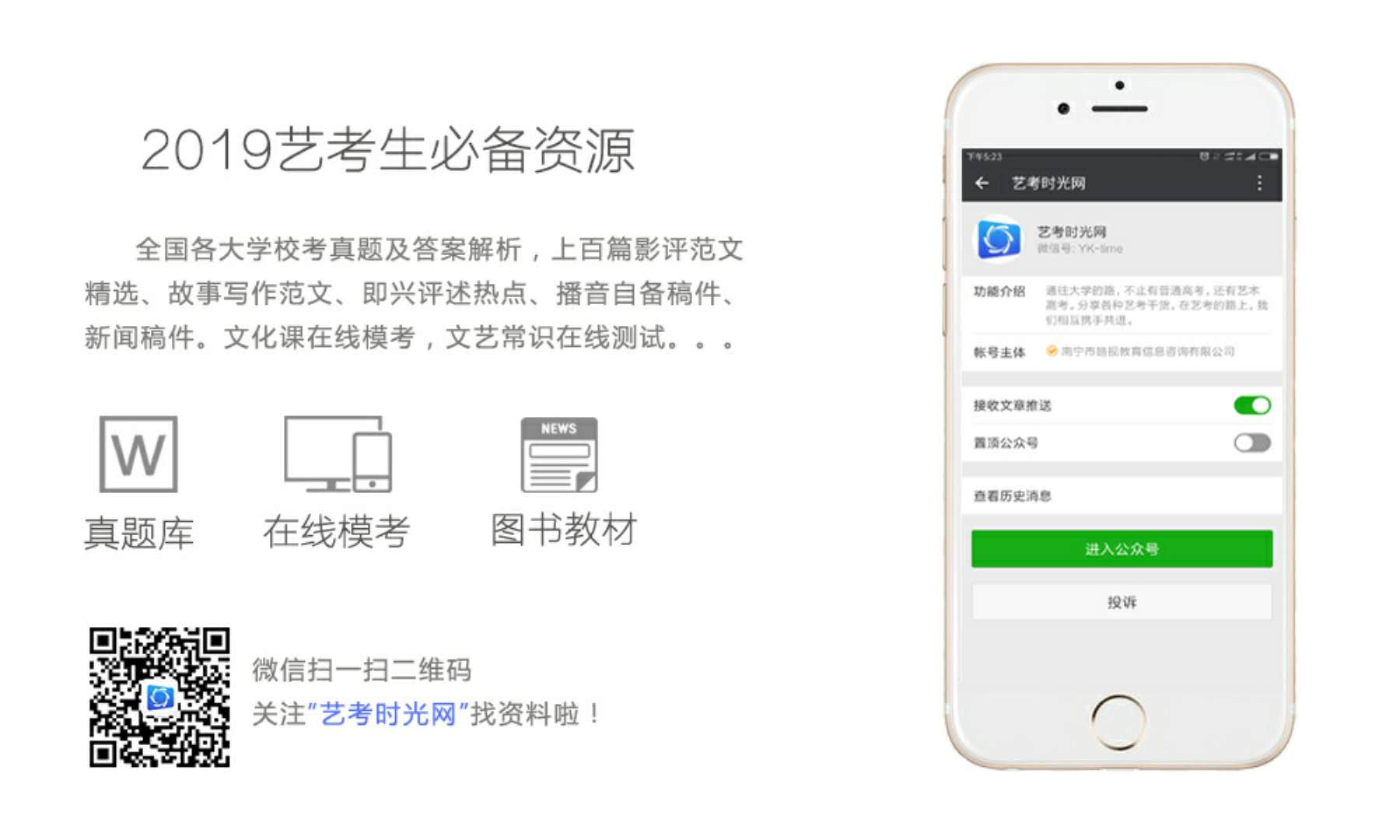 